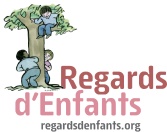 Fiche de renseignements et technique du concours des Droits de l’Hommede l’association REGARDS D’ENFANTSAfin de prendre en compte votre participation au concours  veuillez nous adresser vos créations accompagnées de cette fiche dûment remplie.  Sans cette fiche votre participation ne sera pas validée.PARTICIPANTS :GROUPEEcole/ Collège / Lycée :  	__________________Préciser le niveau (CP, CE1, 5ème collège, lycée ,…)  	_________________Adresse :  	___________________Nom, prénom du contact :  	___________________Email ___________________________________________________________________________Téléphone :  	Noms des participants : Merci de joindre une liste nominative sous format  Excel ou Word  ( Prénom,  NOM )  des élèves ayant participés au projet.INDIVIDUELNom, prénom du participant :  	      Age :  	_____Adresse :  	____________________Nom, prénom du représentant légal :  	_____________________Email : 		____________________Téléphone :  	_____________________DROIT À L’IMAGE :Les participants garantissent qu’ils sont titulaires des droits d’auteurs des créations envoyées et autorisent la représentation et la diffusion gratuite de leurs créations dans le cadre de ce concours. Les participants acceptent que ce concours ne génère aucune rémunération ni dédommagement. Pour le cas où il serait retenu, chaque candidat autorise l’association Regards d’Enfants à utiliser sans contrepartie financière, toute création envoyée par lui-même dans le cadre de ce jeu. Ces autorisations constituent une condition essentielle à la participation des candidats au présent concours, qui reconnaissent en avoir pris connaissance et les accepte.FICHE TECHNIQUE DES CREATIONS :Préciser la manière dont le thème sur les Droits de l’Homme a été abordéCompléter selon le thème choisi :Nous vous remercions d’adresser au plus tard  le 12 avril 2024 vos créations à l’association Regards d’Enfants 58 Avenue des Vosges 67000 Strasbourg. Plus d’infos sur www.regardsdenfants.orgLe 	______________________Signature du représentant légal/Professeur